第42回日本AKA医学会学術集会のご案内日本AKA医学会総会を下記の要領で開催いたしますので奮ってご参加ください。《プログラム》場所：ホテルセントパレス倉吉　日時：令和４年３月20日（日）◆9:00　受付開始　　　◆9:25　開始　学会長挨拶◆9:30～10:00　一般演題「AKA－博田法と酸化ストレス度について」AKA医学会副理事長　木檜晃先生　　座長　寺沢病院　田村阿津王先生◆10:10～11:10　教育講演「整形外科疾患の漢方治療」福嶋整形外科副院長　福嶋裕造先生　　座長　上野医院　上野力敏◆11:20～12:20　基調講演「AKA-博田法の技術習得法」AKA医学会会頭　博田節夫先生　　座長　小野整形外科　小野誠先生◆12:20～13:00　昼食（弁当用意します）　　　　◆13:00～13:30　総会◆13:40～14:40教育講演「変形性膝関節症に対する保存的治療法の有効性と課題」島根大学整形外科　内尾祐司教授　座長　おもて整形外科　表寛治郎先生◆14:50～15:50　教育講演「骨粗鬆症の最新情報」鳥取大学保健学科　萩野浩教授　座長ひまわり整形外科　平野裕司先生◆16:00～16:30　指導医による実際の実技治療　特別の指導医◆16:40～17:20　指導講演「AKA-博田法の臨床―技術習得の道しるべ」AKA医学会理事長　片田重彦先生　　座長　こぐれ理学診療CL　木檜晃先生◆17:50～18:50　公開講演「エイズ無き世代を目指して」国立国際医療研究センター　エイズ治療・研究開発センター長　岡慎一先生座長　鳥取大学感染症内科　千酌浩樹教授◆19:20～21:20　懇親会　ホテルセントパレス倉吉2階宴会場20:00より柳井沙羅さんによるシャンソンコンサートがあります。柳井沙羅さん　プロフィール　鳥取県出身。大阪芸術大学放送学科中退。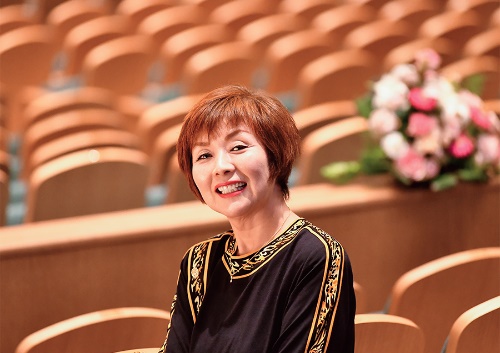 在学中よりミュージカル劇団でシャンソンに出会う。その後シャンソンオーディションの合格を機に歌の道に入りライヴ活動を重ねる。現在、イベント、パーティ、チャリティーショー、音楽劇の出演など、多彩な活動を続けている。とにかく、おもしろくて、味わい深いシャンソン歌手です。お願い令和2年11月22日の予定が、コロナ禍のため、大幅に遅れて、令和4年３月２０日開催みこみにやっと来た所です。最近は新規患者もずいぶん減っています。しかし、何が起こるかわからないのが世の常。コロナ感染対策に万全を期して開催したいと思います。また、不測の事態で中止になる事もありえます。皆様方も、マスク、手洗いはもちろん、いつもより、注意して感染予防して下さい。安全無事に集会が行えることをこころから祈念します。ご協力お願いいたしまます。交通手段、宿泊も早めに準備お願いいたします。　　　　　　　　　　　　　　　　　令和3年9月下旬　　上野医院　　上野力敏《申込用紙》学会費用：医師、歯科医師➡25000円（非会員は27000円）PT、OT、その他➡8000円懇親会費：10000円受付開始R３年10月1日～R4年２月20日締切。FAXで申し込みして下さい。〒682-0804　鳥取県倉吉市東昭和町38番地　上野医院　上野力敏FAX　0858‐47‐6556、TEL　0858‐47‐6555R4年3月20日　第42回日本AKA医学会学術集会　参加申込書●振込先鳥取銀行　倉吉支店　店番号150　普通口座385570　口座名　上野力敏振込手数料はご負担頂ければ幸甚です。お振込みの際には個人名を記載頂きますようお願い申し上げます。フリガナ性別生年月日氏名男・女年　　月　　日職種□医師・　□理学療法士・　□作業療法士・　□その他□医師・　□理学療法士・　□作業療法士・　□その他□医師・　□理学療法士・　□作業療法士・　□その他懇親会□参加　　・　□不参加□参加　　・　□不参加□参加　　・　□不参加連絡先≪勤務先にして下さい≫施設住所・施設名　〒≪勤務先にして下さい≫施設住所・施設名　〒≪勤務先にして下さい≫施設住所・施設名　〒連絡先施設のFAX　　　　　　　　　TEL　　　　　　　　　施設のFAX　　　　　　　　　TEL　　　　　　　　　施設のFAX　　　　　　　　　TEL　　　　　　　　　